                        Професионална гимназия по туризъм „Алеко Константинов” – град Плевен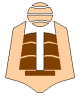 п. код 5802; ж.к. “Сторгозия” № 100; тел./факс 064 681020; e-mail: turteh@abv.bg; До Директора на ПГ по туризъм „Ал. Константинов“гр. ПлевенЗАЯВЛЕНИЕ – ДЕКЛАРАЦИЯза кандидатстване за месечна стипендияза  подпомагане на ученици с трайни увреждания – Раздел II , чл.3от  ……………………………………………………………………………………………,живущ  …………………………………………….....тел:…………………………………,ученик в  …………….клас за учебната  …………./ …………. годинаГОСПОЖО ДИРЕКТОР,    Моля да ми бъде отпусната  месечна стипендия за подпомагане на ученици с трайни увреждания за първи срок / учебна година 20…./ 20…. г.                                                  (излишното се зачертава)ПРИЛАГАМ СЛЕДНИТЕ ДОКУМЕНТИ:  ………………………………………………………………………………..………………………………………………………………………………..Известно ми е, че за вписването на неверни данни в тази декларация, нося отговорност по чл.313 от Наказателния кодекс и получената неправомерно стипендия подлежи на връщане.      Дата:                                                                                    Подпис:…………………                                                                                                           (подпис на заявитeля)